КАРАР                                              №18                          ПОСТАНОВЛЕНИЕ                 18 февраль 2019 йыл                                                         18 февраля 2019 годаО деятельности   администрации сельского поселения Богдановский сельсовет муниципального района Миякинский район    Республики Башкортостан за 2018 год и задачах на 2019 год.    Заслушав и обсудив доклад главы сельского поселения Богдановский сельсовет муниципального района Миякинский район Республики Башкортостан  Амировой З.Ф. Совет сельского поселения отмечает, что за отчетный период администрация сельского поселения Богдановский сельсовет муниципального района, руководствуясь Федеральным законом  от 06.10.2003 г. №131 «Об общих принципах самоуправления в Российской Федерации» и Законом Республики Башкортостан «О муниципальной службе в Республике Башкортостан», основное внимание в своей организационной работе уделяла   повышению ответственности  работников за состояние дел на порученных участках, созданию делового настроя, атмосферы принципиальности, устранению недостатков.   За отчётный   период главой  сельского поселения Богдановский сельсовет   муниципального района   принято 99 постановлений и 17 распоряжений, проведено 15 заседаний при главе сельского поселения Богдановский сельсовет, где рассмотрены вопросы, связанные с   повышением дисциплины и организованности, соблюдением правопорядка, социальным обслуживанием и социальной защитой населения.      На территории сельского поселения   расположены    ООО «Канбек»»,   1 МОБУ СОШ, 1 МОБУ ООШ, 2 НОШ, 3 СДК, 3 ФАП, 1СВА,  3 сельских библиотек, 3 ясли сад, 3 АТС. Все эти учреждения укомплектованы кадрами, созданы условия для нормальной работы.    Подведомственные учреждения своевременно подготовлены к работе в зимних условиях, ведется определенная работа по укреплению их материальной базы.      Совет сельского поселения Богдановский  сельсовет РЕШИЛ:    1. Доклад главы сельского поселения Богдановский сельсовет З.Ф.Амировой принять к сведению.         Работу   администрации сельского поселения Богдановский сельсовет за 2018 год признать удовлетворительной.2.  Вести целенаправленную работу на ведомственной территории, охватывая все стороны жизнедеятельности, оперативно принимать меры по выполнению постановлений и распоряжений администрации района и других документов, а также решению поднятых вопросов в письмах и жалобах и заявлениях граждан.3. Руководителям   сельскохозяйственных предприятий создавать необходимые условия работающим для высокопроизводительного труда, добиться   рентабельности   в   производстве,   улучшения   качества продукции.4. Работникам медицинских учреждений улучшить медицинское обслуживание населения, эффективно использовать имеющиеся ресурсы, рабочее время с целью оказания населению качественной, квалифицированной помощи. Совершенствовать проведение профилактических мероприятий по охране здоровья детей и женщин,    активно пропагандировать здоровый образ жизни. Обеспечить выполнение приоритетного национального проекта «Здоровье». 5. Учреждениям образования установить тесную связь школы, семьи и общественности по воспитанию и обучению подрастающего поколения. Вести работу по реализации приоритетного национального проекта «Образование».6. Контроль над выполнением данного решения возложить на Совет сельского поселения Богдановский сельсовет муниципального района Миякинский район.Глава сельского поселения                                                            З.Ф.АмироваБашkортостан Республикаhы Миәкә районы муниципаль районының  Богзан ауыл советы ауыл биләмәhе                        Хакимиәте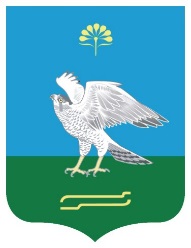 Администрация СПБогдановский сельсоветмуниципального районаМиякинский районРеспублики Башкортостан